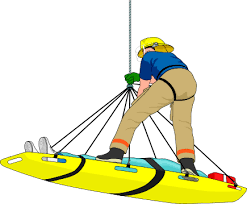 Technical Rescuer Daytime AcademyRobeson Community College Emergency Services Training CenterTechnical Rescuer NFPA 1006 2013 EditionApril 3		Health and Wellness			8 hoursApril 4		Rescue Operations			9 hoursApril 5		Personal Protective Equipment	9 hoursApril 6		Rescue Equipment			8 hoursApril 7		Helicopter Transport			6 hoursApril 10-11		Rope Basics			           12 hoursApril 12-13		Anchors & Mechanical Advantage    15 hoursApril 17		Fixed Ropes				12 hoursApril 18		Horizontal Systems			12 hoursApril 19		Lowers & Raises				12 hoursApril 20-21		Victim Management			16 hoursTechnical Rescuer Vehicle NFPA 1006 2013 EditionApril 24		Rescue Operations			9 hoursApril 25		Vehicle Anatomy				9 hoursApril 26		Stabilization and Extrication		12 hoursApril 27		Large Vehicle Rescue			6 hoursApril 28		Victim Management			12 hoursTotal hours	for certification					167 hours	All classes will be held at the emergency services training center and start at 0900 hrs. each day. Pre-registration is required. Call 910-272-3330  or use our pre-registration link at www.robeson.edu/fireedu.